Ayuntamiento de Piornal                                             TARJETA DE LECTURAS DE CONTADORES DE AGUAS  2023Por colaboración o ausencia, se sirva realizar usted mismo la lectura del contador, para lo que bastará con que señale en uno de los gráficos de esta tarjeta las indicaciones de su contador, según sea este de  agujas   (figura 1),  de lectura directa de cinco o seis  cifras y haciendo llegar esta tarjeta  a nuestras oficinas, sita en el Ayuntamiento,  Pza España, 2, o  al  correo electrónico aytopiornal@gmail.com  indicando el titular y la dirección de   ubicación del contador, o  adjuntando foto  de la presente tarjeta una vez rellenada, en un plazo nos superior al 15 de Septiembre  de 2023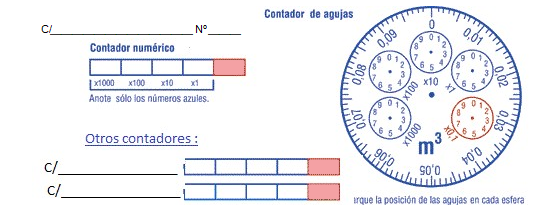 En espera de sus noticias, aprovechamos la ocasión para saludarle    atentamente                        D./Dña :________________________________________________________________________